Ptáček – skládaná křídlaPomůcky: tvrdý papír, barevné papíry, fix, nůžky (+zalamovací nožík), lepidloPostup: Na tvrdý papír obkreslíme kolečko (můžeme použít misku, víčko od zavařovací sklenice) a vystřihneme. Kolečko přehneme v půlce a vystřihneme (vyřízneme nožíkem) otvor pro křídla – 1 cm dlouhý. Z barevného papíru skládáme harmoniku na šíři 1 cm. Papírovou harmoniku přeložíme v půlce, kraje zastřihneme podle potřeby a protáhneme otvorem. Z barevného papíru si připravíme zobáček, oko a přilepíme.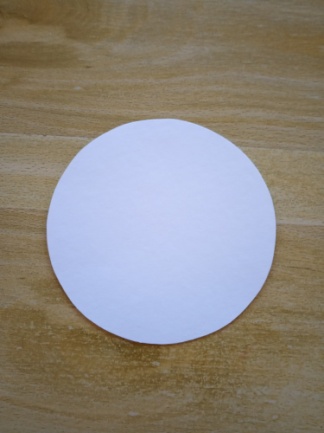 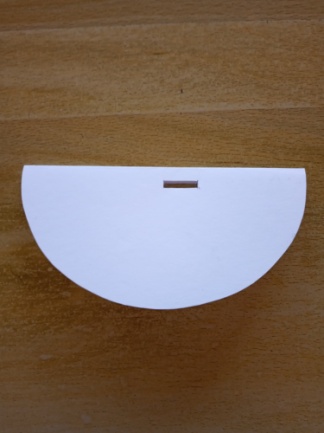 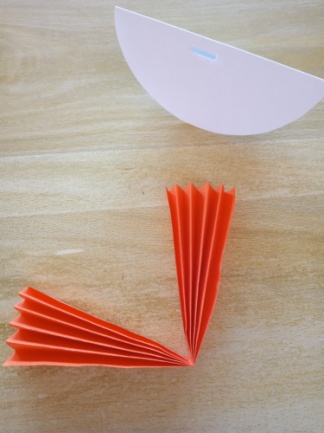 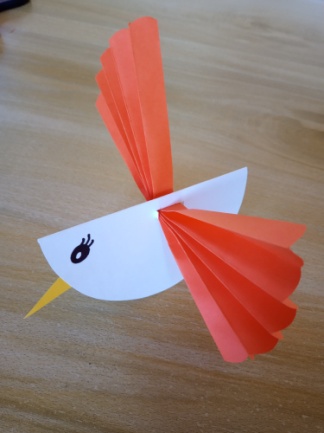 